姓名:________________________     　班級:________________ 　日期:_____________________詞彙學習姓名:_______________________   　班級:____________ 　　　日期:__________________閱讀理解練習請找出小艾一家人的生肖和工作。句子重組姓名:_______________________   　班級:____________ 　　　日期:__________________寫作練習題目：我的家人的生肖與性格１）在下列表格, 填上家人的資料。２）按照上頁表格的資料作文。(1)	     我叫________________，今年____________歲。我和家人住在_________________，我們屬不同的生肖，分別做不同的工作.(2)     我的爸爸在_________________ 出生，他_____________________________，                       (生  肖)                                    (性  格)他是一位______________________________。我的媽媽在_________________ 出生，               (工  作)                                            (生  肖)她_____________________________，她的工作是______________________________。                     (性  格)                                    (工  作)  我的________     ___屬_____      ____，他/她_________________________，           (家 人)                   (生  肖)                            (性  格)他/她在一家公司當________________________。我屬___________，是一名小學生，                       (工  作)                           (生  肖)  大家都說我______________________。                (性  格)(3)     我愛我的家人, 我們一家人都_______________________。                                     (感 情)姓名:_______________________   　班級:____________ 　　　日期:__________________寫作練習題目：我的家人的生肖與性格１）在下列表格, 填上家人的資料。２）按照上頁表格的資料作文。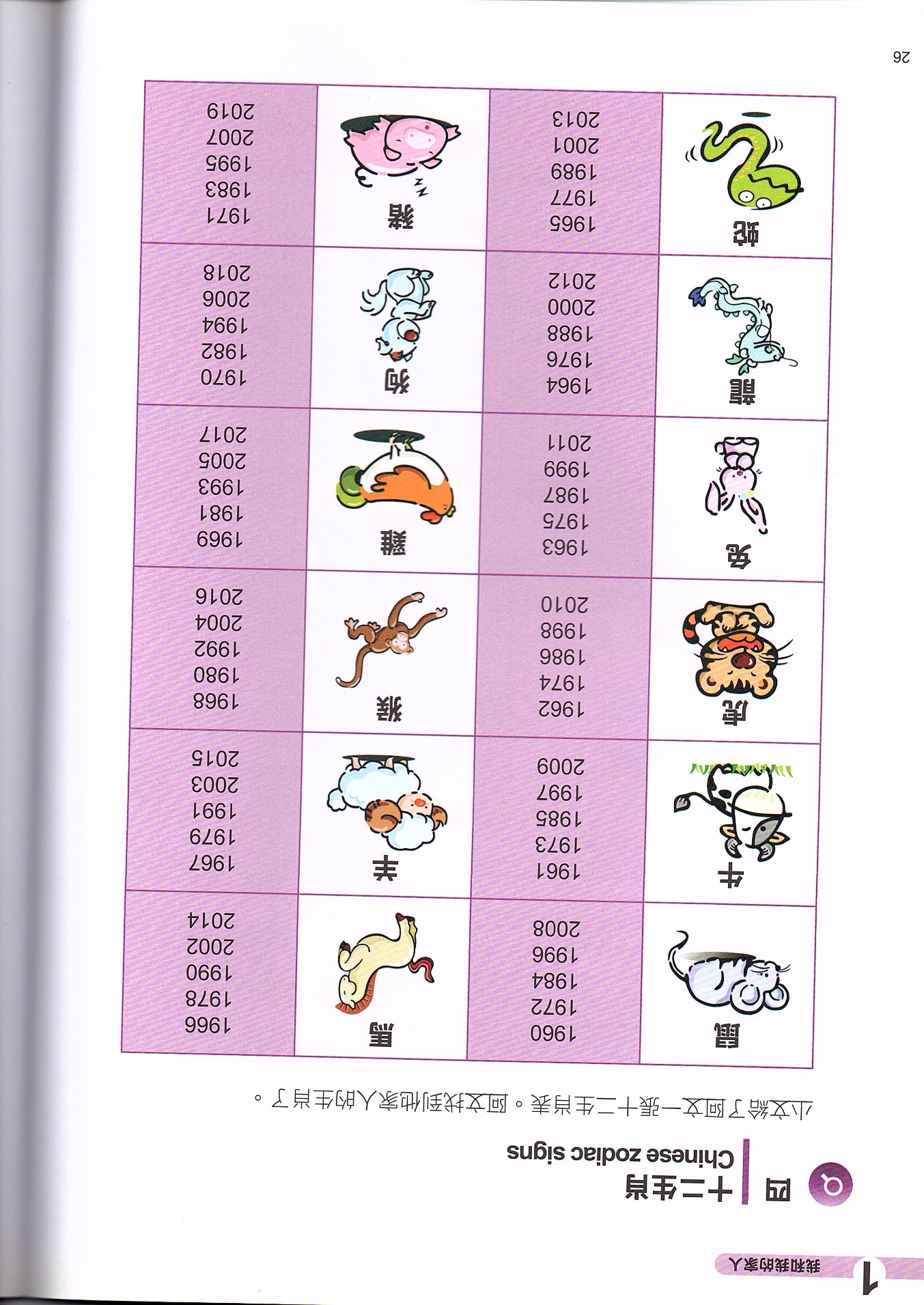 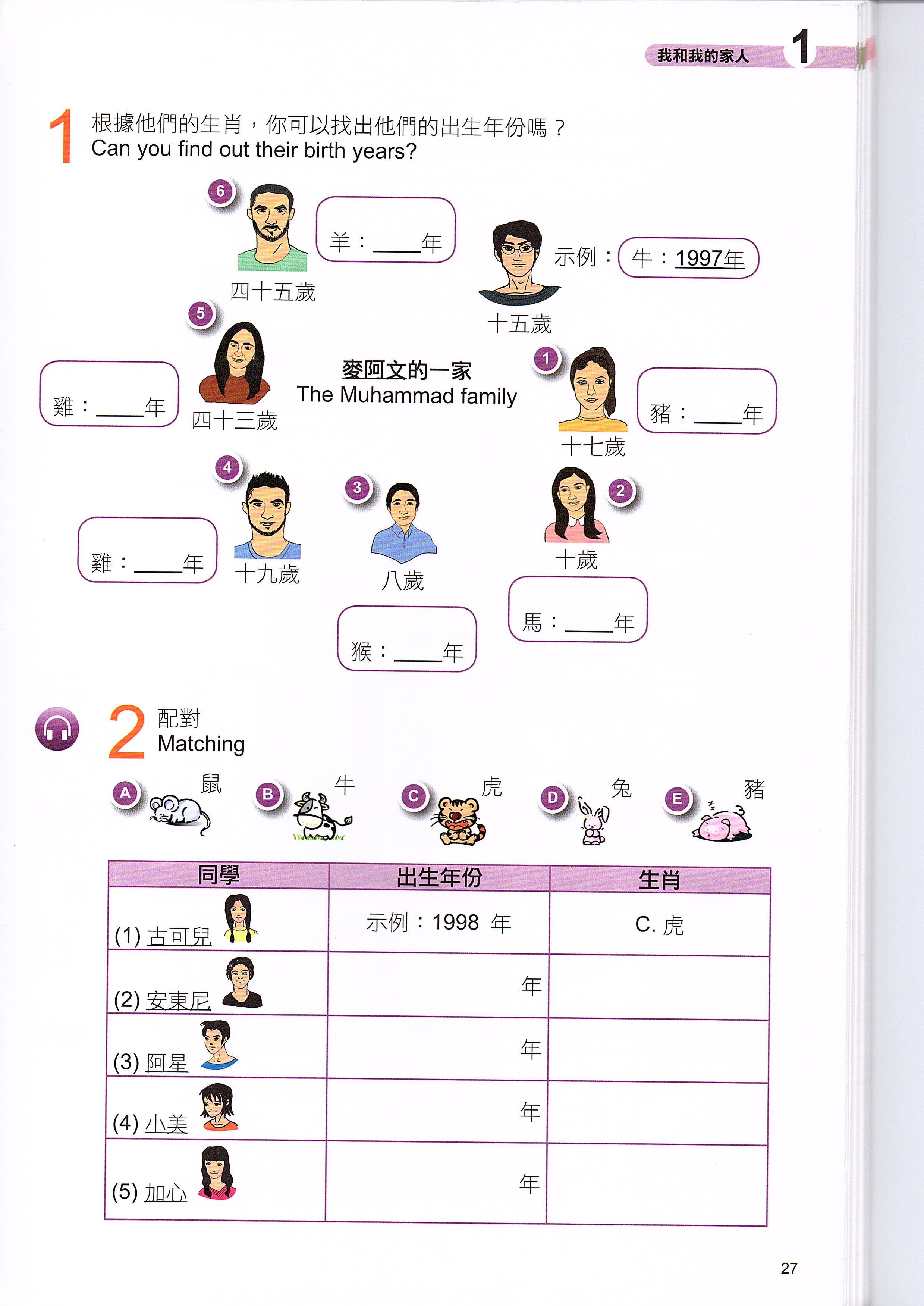 姓名:_______________________   　班級:____________ 　　　日期:__________________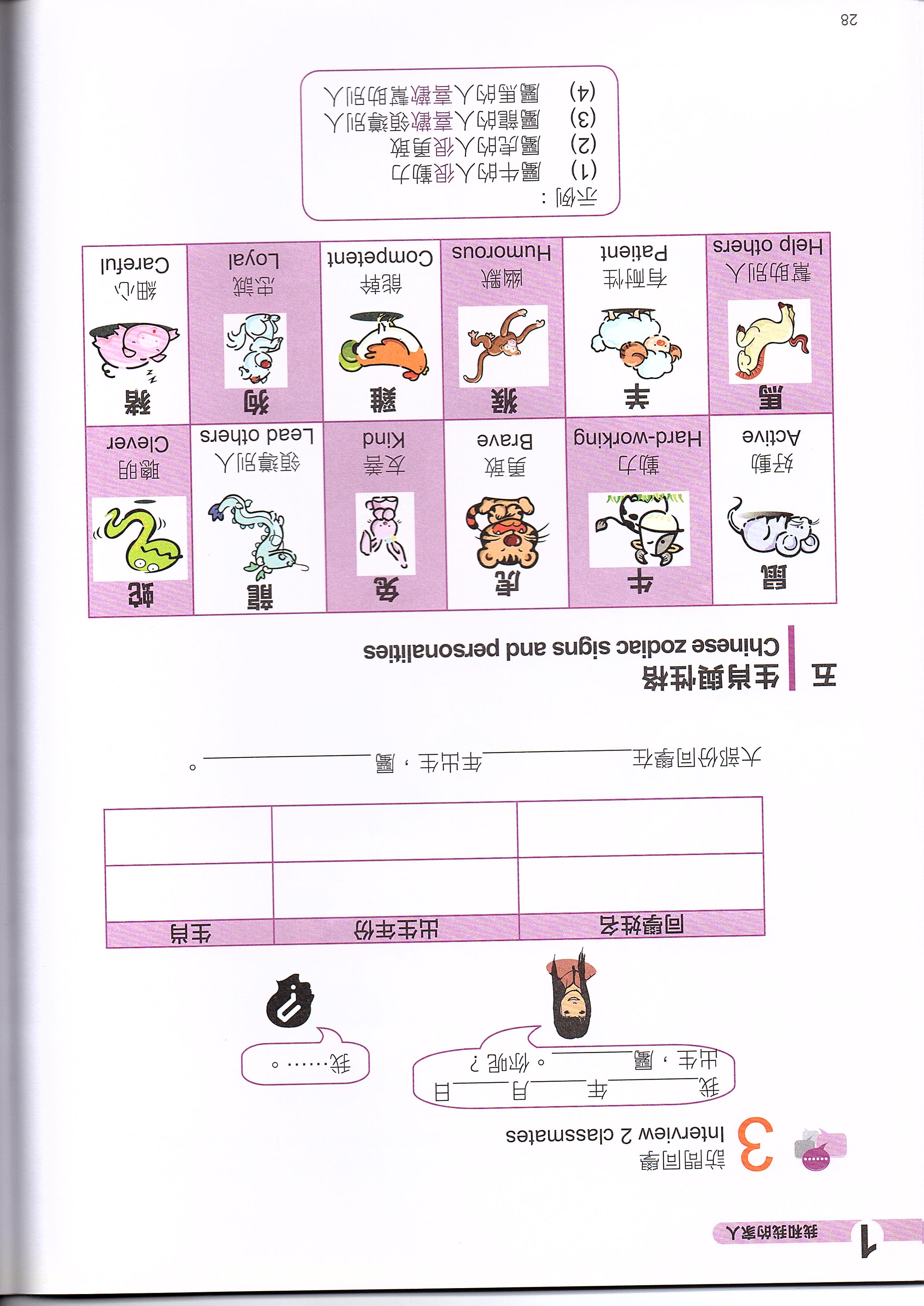 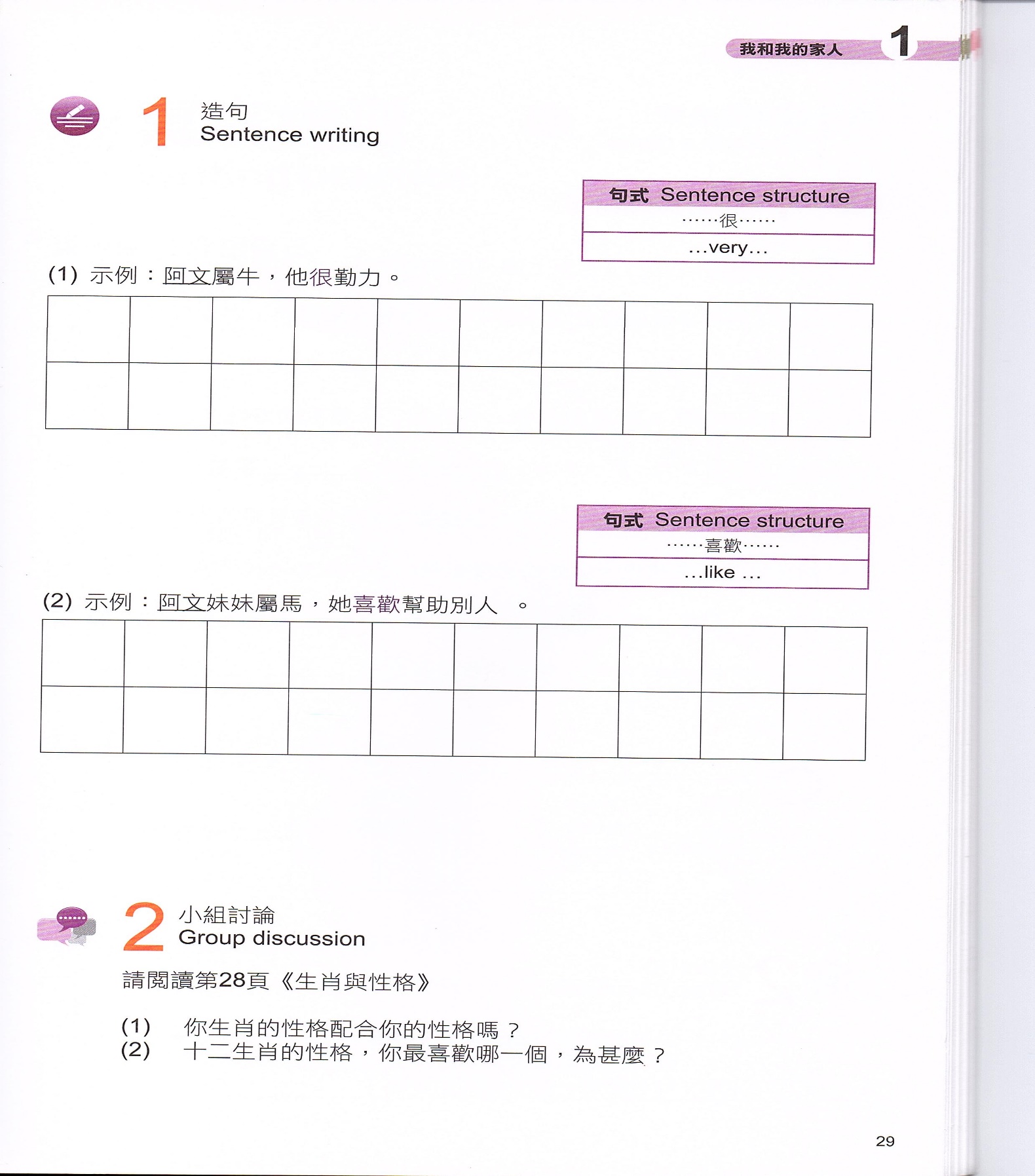 姓名:_______________________   　班級:____________ 　　　日期:__________________細心閱讀下面文章，然後回答問題。小艾一家的生肖與工作從事領導虎年蛇勇敢秘書生肖兔龍友善經理温純感情深厚性格相親相愛家人生肖性格工作爸爸媽媽姐姐小艾我／羊年／在／出生。＿＿＿＿＿＿＿＿＿＿＿＿＿＿＿＿＿＿＿＿＿＿＿＿＿＿＿＿＿＿狗／。／妹妹／是／生肖／的＿＿＿＿＿＿＿＿＿＿＿＿＿＿＿＿＿＿＿＿＿＿＿＿＿＿＿＿＿＿雖然／但是／大家的／不同，／一家人／性格／工作／相親相愛。和＿＿＿＿＿＿＿＿＿＿＿＿＿＿＿＿＿＿＿＿＿＿＿＿＿＿＿＿＿＿＿＿＿＿＿＿＿＿＿＿＿＿＿＿＿＿＿＿＿＿＿＿＿＿＿＿＿＿＿＿家 人生 肖性 格工 作家 人生 肖性 格工 作